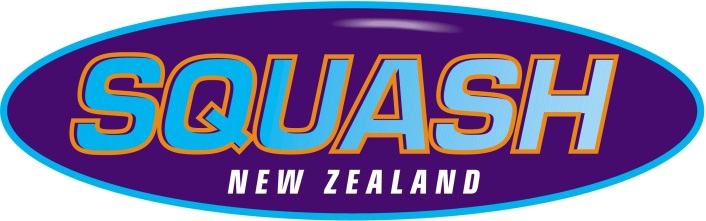 High Performance Contracted Coaches High Performance Coach- 			Paul HornsbyWorld Junior Girls Coach- 			Joanne WilliamsWorld Junior Squad Assistant Coaches-		Robbie Wyatt						Mike AllredNational Development Squad Coaches-		Lindsey Walters						Edmund BradfordStrength & Conditioning Coach-			Tony Marsh*Guest coaches may be invited to camps from time to time. These may include senior players, sports scientists or guest speakers. These are not considered ‘contracted coaches’.Potential Conflicts of InterestSquash New Zealand utilise the services of several contracted coaches to assist in the delivery of its High Performance Programme. Often, these coaches also undertake private individual work or are attached to work within district programmes. As a result, there may be occasions where a conflict of interest arises between contracted coaches and members of the High Performance Squad within which they work. Squash New Zealand would like to make its stance clear when any potential conflicts arise.SNZ Contracted HoursDuring hours when coaches are contracted by SNZ, they are required to ensure that they offer a consistent level of attention, advice and feedback to all members of the squad they are working with. This is done verbally during, and through written reports following, training camps. On occasions, coaches may be contracted to accompany and assist players during international events. When 2 members of the Squad compete against each other overseas- coaches must remain impartial.Outside of SNZ Contracted HoursOutside of ‘camp hours’, coaches are free to undertake additional coaching work privately, club based or within district programmes. However, a conflict of interest may arise when a player with whom they work privately competes against a member of the SNZ High Performance Squad with which they work. In this situation, SNZ would expect the coach to refrain from any involvement during the match by offering advice to the player between games.However, if a conversation takes place with the squad member and parent prior to the start of the match and it is agreed that the coach may help the opposing player, any conflict of interest is removed. 